مولف :محتوای تمام شکلها و نمودارها و جداول به زبان انگلیسی باشد.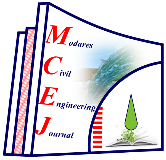 دقت‌بخشی مدل دینامیکی پلبتنی راهآهن توسط الگوریتم برنامهنویسی ژنتیکامین شفائیزاده 1، احمدرضا جعفریانمقدم2* و علیرضا قاریقرآن31. کارشناس ارشد، مهندسی راهآهن، دانشکده عمران و حمل‌ونقل، دانشگاه اصفهان2. استادیار، مهندسی راهآهن، دانشکده عمران و حمل‌ونقل، دانشگاه اصفهان3. استادیار، مهندسی عمران، دانشگاه اصفهان* ar.jafarian@trn.ui.ac.ir               ....تاریخ دریافت:                         تاریخ پذیرش:چکيدهاز جمله راهکارهای موثر در بهبود ظرفیت خطوط ریلی، افزایش در مولفههای ترافیکی از جمله ارتقای سرعت و بارمحوری است، که این امر، شدت آثار دینامیکی در سازه را به دنبال خواهد داشت. بنابراین کنترل آثار دینامیکی ناشی از بارهای وارد به سازه در سلامت و ایمنی سازهها بسیار با اهمیت است. بررسی رفتار دینامیکی سازه‌ها توسط تحلیل عددی از طریق مدلسازی و آزمایشگاهی صورت می‌گیرد. با این حال، در سازههای پیچیده، نتایج حاصل از دادههای تحلیل عددی دارای اختلاف نسبت به داده‌های آزمایش میدانی است. استفاده از الگوریتمهای محاسبات هوشمند از مهمترین روشهای متداول به منظور کاهش خطای مدل عددی می‌باشد. در نتیجه، پژوهش حاضر سعی دارد با از استفاده الگوریتم برنامه‌نویسی ژنتیک (GP)، اختلاف نتایج دینامیکی حاصل از دادههای مدل عددی و میدانی پل دو خطه راهآهن آریور بارسا در مسیر مادرید-سویا و تحت بار ترافیکی پرسرعت را به حداقل برساند. الگوریتم پیشنهادی GP قادر است که روابط ریاضی مناسب و ضرائب اصلاحی را معرفی نماید تا بتوان نتایج به دست آمده را برای سازههای مشابه نیز تعمیم داد. پل مورد مطالعه در نرمافزار SAP2000 مدلسازی و نتایج به دست آمده با استفاده از GP، دقتبخشی شد. نتایج نشان داد که الگوریتم پیشنهادی، مقادیر به دست آمده از تحلیل مودال و نیز تاریخچه زمانی را با دقت بیشتری نسبت به مدل اولیه، ارائه میکند. اجرای الگوریتم منجر به کاهش خطا در تحلیل‌های مودال تا %88/1 برای مود سوم سازه‌ای، کاهش %31/20 برای مقادیر شتاب و کاهش %68/2 برای تغییر مکان قسمتی از عرشه سازه شد.واژگان کلیدی: مدل دینامیکی؛ پل بتنی راهآهن؛ پل آرویو براسا؛ دقت‌بخشی؛ الگوریتم GP.1- مقدمهراهآهن یکی از انواع سیستمهای حمل‌ونقل ایمن بار و مسافر به شمار میآید [1]. در مسیر توسعه این صنعت، موضوع ارتقای ظرفیت بار و مسافر یکی از مهمترین دغدغههای مدیران بوده است. بدین لحاظ در سالهای اخیر، افزایش بار محوری و سرعت قطارها در دستور کار بسیاری از دولتها قرار گرفته است [2]. جایگاه و ضرورت موضوع افزایش ظرفیت بار و مسافر تا حدی است که طبق برنامه اتحادیه اروپا، در %30 از خطوط ریلی این قاره تا سال 2030 و %50 خطوط تا سال 2050، سرعت بهرهبرداری از آنها به km/h 300 افزایش خواهد یافت [3]. دولت سوئیس قصد دارد سرعت سه خط ریلی طولانی خود را از km/h 200 به km/h 250 را افزایش دهد [4]. امروزه کشورهای زیادی، برنامهریزی برای افزایش بار محوری خطوط باری را ضروری می‌دانند؛ کشور هند که در حال حاضر با بارمحوری بیشتر از ton 8/22 خطوط باری خود بهرهبرداری میکند، در نظر دارد تا در آینده آن را تاton  5/32 افزایش دهد [5]، این درحالیست که آمریکا برای خطوط حمل ذغال‌سنگ خود، بارمحوری را تاton  39 افزایش داده است [6]. در این زمینه سوئیس از سال 1960 تا کنون بارمحوری خطوط خود را به طور کلی از ton 5/22 و به  ton25 ارتقا داده و قصد دارد در بعضی خطوط آن را به  ton5/32 برساند [3].با این وجود، ارتقای ترافیکی خطوط موجب افزایش آثار دینامیکی بار عبوری به سازههای مرتبط با آن از جمله پل‌ها می‌شود. به منظور اندازهگیری میزان افزایش آثار و بررسی این که وضعیت سازه پل از نظر پایداری چگونه خواهد بود، لازم است بر اساس روش‌های دقیق، وضعیت سازه مدل‌سازی و تحلیل شود. روچا و همکاران برای رسیدن به یک روش احتمالاتی برای تحلیل پاسخ دینامیکی یک پل با دهانه کوتاه، از مدل‌سازی عددی المان دو بعدی تیر در محیط یک نرم‌افزار اجزای محدود استفاده کردند و سپس با الگوریتم احتمالاتی مونت‌کارلو مقادیر و سهم تاثیر متغیرهای تصادفی را در پاسخ پل تعیین نمودند [7]. کانترو و کارومی با فرض این که بیشترین اثر بار قطار در وسط دهانه پل رخ میدهد، به بررسی وضعیت پل به صورت تحلیل اندرکنشی با روش اجرای محدود (FE) پرداختند. نتایج تحقیق نشان داد که خطای مقادیر شتاب در ارتعاشهای بالا، افزایش مییابد [8].استفاده از روش‌های عددی، نمیتواند تنها ملاکی دقیق برای تصمیمگیری باشند. بلکه لازم است در مقیاسهای امکان پذیر برای سازهها، اندازهگیریهای میدانی نیز صورت پذیرد تا میزان درستی تحلیل عددی، مورد بررسی قرار گیرد. ژانگ و همکاران به وسیله دادههای میدانی، آنالیز دینامیکی اندرکنش بین پل و قطار را مورد بررسی قرار دادند. نتایج این پژوهش به افزایش نیروهای طولی و قائم و همچنین پاسخهای دینامیکی پل و قطار به ازای ارتقای سرعت اشاره دارد [9].لازم به ذکر است که استفاده از روشهای عددی مستلزم ارائه دادههای دقیق و لحاظ شرایط واقعی در مدل است. ولی با این حال، مقداری خطا در نتایج نسبت به دادههای میدانی، به ویژه برای سازههای پیچیده، وجود خواهد داشت. در واقع دقت مدلهای عددی، با دادههای میدانی مورد سنجش قرار میگیرد [10,9]. زنگنه و همکاران به بررسی اثر وضعیت خاک پیرامون یک پل روی پاسخهای دینامیکی قابی شکل آن، پرداخته است. نتایج نشان داد که ضمن هماهنگی خوب داده‌های عددی با میدانی، در محدوده فرکانس بالای Hz60، انحراف نتایج از آزمونهای میدانی بیشتر میشود [11].میزان دقت مدل‌های عددی در شرایط ارتقای ترافیکی از اهمیت بالاتری برخوردار است. بدین جهت از روشهای دقت‌بخشی برای به حداقل رساندن خطای نتایج ناشی از تحلیلهای عددی، استفاده میشود [12]. در راستای دقت‌بخشی بیش‌تر به مدل عددی، استفاده از الگوریتمهای محاسباتی هوشمند یکی از متداول‌ترین روش‌ها برای رسیدن به این مقصود است [13,12]. کوستا و همکاران براساس پارامترهای مودال و دادههای میدانی، مدل عددی معرفی شده برای یک پل با مصالح سنگی را با استفاده از الگوریتم ژنتیک، اصلاح نمودند و بدین وسیله پارامترهای مدل عددی نیز به روزرسانی شد. خروجی این مقاله به کاهش خطای دادههای عددی با مقادیر میدانی به عنوان دادههای واقعی منجر شد [12]. نتایج کالیبراسیون مدل در این مطالعه هماهنگی بسیار خوبی بین پاسخ عددی و اندازه‌گیری‌های تجربی نشان داد. به عبارتی در مقایسه با نتایج مدل عددی قبل از کالیبراسیون، آنها نشان دادند که مدل کالیبره شده، پیشرفت‌های قابل توجهی را در شبیه‌سازی پارامترهای مدال داشته است. به شکلی که با انحرافات کوچکتر فرکانس‌های عددی به دست آمده نسبت به فرکانس‌های تجربی، و با افزایش ضرایب شاخص اطمینان مودال (MAC) عددی و تنظیمات مودال تجربی، نتایج بهینه‌سازی تمایل به کاهش سختی عناصر سازه‌ای پل را نشان داد، که این امر مطابق با نتایج بازرسی چشمی نیز می‌باشد. لازم به ذکر است که فرآیند دقت‌بخشی در مقاله حاضر بسیار مشابه فرآیند انجام شده در این مقاله است. با این وجود، فرآیند معرفی شده در مطالعه کوستا و همکاران [12]، میزان و چگونگی بهینه‌سازی فاکتورها و پارامترهای موثر را نشان نمی‌دهد. در مقاله حاضر با استفاده از الگوریتم پیشنهادی GP، ضرایب و میزان بهبود و اصلاح پارامترها به خوبی نشان داده می‌شود. مالویرو و همکاران نیز توسط الگوریتم ژنتیک، مدل دینامیکی پلهایی با عرشه پیش ساخته را با استفاده از اندازه‌گیریهای میدانی، بروزرسانی کردند، تا مدل ایجاد شده حداقل اختلاف ممکن را با واقعیت داشته باشد. در این راستا با اجرای الگوریتم، مقادیر مربوط به مشخصات پل از جمله مدول الاستیسیته و سختی اصلاح شد. نتایج حاصل ایجاد همگرایی بیشتر بین دادههای میدانی و مدل عددی است [13].با توجه به اهمیت موضوع دقتبخشی در تحلیل‌های عددی برای برنامهریزی به منظور ارتقای شرایط ترافیکی، پژوهش حاضر نیز با استفاده از الگوریتم برنامه‌نویسی ژنتیک (GP)، نتایج مدل عددی، مقادیر مدول الاستیسیته، مقادیر ابعادی و وزنی سازه را تعدیل می‌کند. برای این منظور از داده‌های تحلیلی و میدانی پژوهش گالوین و همکاران، به عنوان مطالعه موردی استفاده شده است [14]. پژوهش گالوین و همکاران، پل دو خطه ریلی آرویو براسا که در محور ریلی بین دو شهر سویا و مادرید قرار دارد را با استفاده از دو روش عددی اجزا محدود و نیز برداشتهای میدانی، مقادیر پارامترهای دینامیکی را مقایسه کرده است. الگوریتم پیشنهادی در پژوهش حاضر علاوه بر پوشش خطای ابزارهای اندازه‌گیری در روش آزمایش میدانی، تاثیر خطاهای فرآیند اجرا نسبت به نقشههای طراحی شده را نیز مد نظر قرار می‌دهد.لین و همکاران یک مدل عددی اجزا محدود را با استفاده از نرم‌افزار ANSYS و روش بهینه‌سازی متامدل عمومی و مبتنی بر پاسخ تحلیل تازیخچه زمانی نقاط مشخص و مرزی، به هنگام عبور ترافیک از روی پل معلق با دهانه بزرگ به روزرسانی کردند. نتایج مدل با دقت مناسب همراه بود. عدم ارائه یک رابطه ریاضی مناسب و بیان ارتباط بین فاکتورهای تاثیرگذار از مهمترین کاستی‌های این پژوهش است [15]. شی و همکاران نیز با استفاده از روش حداقل مربعات برای کاهش خطای شرایط مرزی و یک مدل شبیه‌سازی شده عددی و آزمایشگاهی، مدل عددی را پیشنهاد داده‌اند. با توجه به عدم پیاده‌سازی مدل روی یک سازه ‌واقعی، بنابراین مدل عددی پیشنهادی به دلیل اختلاف در شرایط واقعی، منجر به خطا خواهد شد. همچنین عدم اصلاح روابط عددی و ارائه یک رابطه ریاضی دقیق، از دیگر نقایص پژوهش است [16]. گائو و همکاران بر ایجاد یک مدل اندرکنشی مسیر اسلب ترک (دالخط) حرکت قطار و اصلاح مدل براساس داده‌های مودال با استفاده از GA تمرکز داشته‌اند. در مقایسه با این پژوهش، مقاله حاضر به بررسی رفتار سازه پل به جای تاثیر اندرکنشی خط و قطار با استفاده از GP می‌پردازد [17]. مالویرو و همکاران به تحلیل و دقت‌بخشی داده‌های دینامیکی یک پل بتنی و فلزی (کامپوزیتی) براساس داده‌های میدانی با استفاده از GA پرداخته‌اند [18]. بنابراین در مقایسه با مطالعات پیشین، در مقاله حاضر به منظور دقت‌بخشی داده‌های دینامیکی از الگوریتم GP استفاده شده است که دارای دقت بیشتر است و امکان اصلاح ضرایب فاکتورهای تاثیرگذار در تحلیل سازه‌های را فراهم می‌کند. بر این اساس، این پژوهش سعی در پاسخ به سوالات ذیل دارد: استفاده از الگوریتم برنامهنویسی ژنتیک (GP)، چه میزان در دقت‌بخشی نتایج موثر خواهد بود؟ بر اساس ضرائب ارائه شده توسط الگوریتم برای دادههای ورودی، چه پارامترهایی بیشترین تاثیر را در افزایش دقت مدل دارند؟2- مطالعه موردی: پل آریور براساسازه مورد مطالعه، یک پل دوخطه راهآهن است که از دو دهانه یکسان و به طول m 25/15 با تکیهگاه ساده در مسیر ریلی مادرید-سویا قرار داد. این خط ریلی از جمله خطوط پر سرعت راهآهن اسپانیا به شمار میآید. سازه پل دارای بیه‌ای به زاویه 45 درجه است. تیرهای بکار رفته از نوع I شکل بوده و به صورت پیش تنیده ساخته شده است که در محل تکیه‌گاه‌ها روی لایه‌های ارتجاعی (نئوپرن) قرار گرفتهاند. دو خط بالاستی به فاصله m 15/2 از هم قرار دارند و در دو طرف پل، پیادهرو و نرده فلزی تعبیه شده است [14]. شکل (1) نمایی از مقطع عرضی پل و به همراه ابعاد اجزای آن نشان داده است. مقادیر مربوط به مولفههای سازهای این پل براساس دادههای پژوهش گالوین و همکاران، در جدول (1) ارائه شده است.2-1- مدلسازی عددیرفتار دینامیکی سازه پل آریو براسا، براساس مشخصات سازهای و هندسی موجود، به روش تحلیل عددی و در نرم‌افزار SAP2000 مدلسازی شده است. سپس شرایط بارگذاری ناشی از ترافیک قطار پرسرعت تحت عنوان S103 نیز به همراه بار مرده ناشی از وزن روسازی بالاستی واقع در روی پل در مدل معرفی شد. قطار S103 با سرعت عبوری حداکثر km/h 279، در میان انواع ترافیک‌های عبوری از روی پل، دارای بیشترین سرعت است، و بدین منظور در این تحلیل برای بررسی بحرانی‌ترین شرایط بارگذاری، این قطار مد نظر قرار گرفته است. با این حال عبور هم زمان دو قطار از روی پل، با توجه به احتمال بسیار ضعیف آن، مد نظر قرار نگرفت. در ادامه برای بررسی نتایج رفتار دینامیکی سازه، مدل ایجاد شده از پل در دو حالت مودال و تاریخچهی زمانی تحلیل و بررسی شدند. نتایج حاصل از اجرای مدل، در جداول (2 و 3) ارائه شده است [14].2-2- برداشت دادههای میدانیبا هدف کنترل رفتار سازهای به دست آمده از مدل عددی، رفتار سازه در شرایط تحلیل مودال و نیز در شرایط ناشی از عبور بار ترافیکی قطار S103، به صورت میدانی نیز اندازه‌گیری شده است. لازم به توضیح است که در اندازهگیری، با توجه به سختی بالای به دست آمده ناشی از مشخصات دینامیکی سازههای خاکی پیرامون پل در پژوهش گالوین و همکاران [14]، اثر آنها در تحلیلها صرف نظر شده است. برای اندازه‌گیری میدانی رفتار سازه، در 11 نقطه از عرشه پل و یک نقطه روی تکیهگاه تیر میانی، شتابسنجهای پیزوالکتریک نصب شدهاند. شکل 1. مقطع عرضی عرشهی پل مورد مطالعه (واحد مقادیر متر است) [14]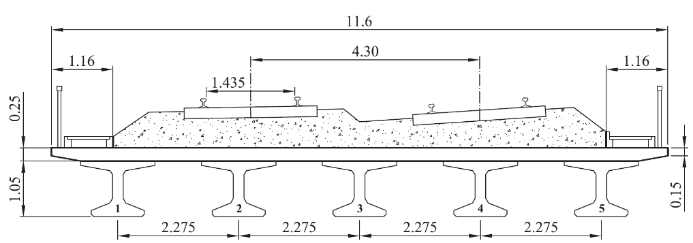 Fig. 1. The deck cross section of the bridge under study  (The unit of values is meter) [14]جدول 1. مشخصات سازهای پل آریو براسا [14]Table 1. Specifications of structures Arroyo Bracea Bridge [14]شکل 2. موقعیت قرارگیری شتابسنجها روی عرشه پل [14]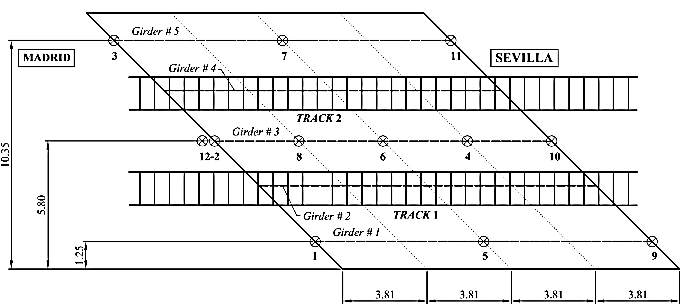 Fig. 2. Location of accelerometers on the bridge deck [14]جدول 2. مقادیر فرکانس به دست آمده ناشی از تحلیل مودال سازهی پل به دو روش مدل عددی و برداشت میدانیTable 2. Frequency values obtained from modal analysis of bridge structure by two methods of numerical model and field testجدول 3. نتایج پارامترهای دینامیکی پل حاصل از تحلیل سازهی پل به دو روش مدل عددی و برداشت میدانی ناشی از عبور قطار S103Table 3. Results of bridge dynamic parameters obtained from structural analysis of the bridge by two methods: numerical model and field perception due to S103 train crossingموقعیت شتابسنجها روی عرشه پل، در شکل (2) قابل مشاهده است. نتایج برداشت شده برای 3 مود اول سازه در حالت مودال در جدول (2)، و نتایج حاصل از عبور قطار S103 در جدول (3) به همراه نتایج حاصل از مدل عددی، ارائه شده است. لازم به ذکر است که در این پژوهش، درستی‌آزمایی در سه مود اول صورت می‌گیرد. زیرا از منظر آیین‌نامه طراحی ساختمان‌ها در برابر زلزله (استاندارد ۲۸۰۰ ایران) [19]، سهم مشارکت مودهای بالاتر در رفتار سازه بسیار جزئی است و از این رو، آنها را مودهای هرز فرض می‌کند. همچنین به منظور کاهش حجم محاسبات تحلیل‌ها، مودهای بالاتر را در نظر نمی‌گیرد. آندرسون و کارومی نیز، سه مود اول را تاثیرگذار دانسته و ملاک بررسی قرار داده‌اند [3]. همچنین شکل مود و میرایی در مطالعه موردی با استفاده از شاخص اطمینان مودال (MAC) توسط گالوین و همکاران مورد بررسی قرار گرفته است. MAC هماهنگی مودهای مورد نظر را نسب به مودهای حاصل از نتایج میدانی (داده‌های واقعی) ارزیابی می‌کند. این شاخص، مقادیری بین ۰ تا ۱ دارد که هر چه هماهنگی بیشتر باشد، به ۱ نزدیک‌تر خواهد بود. براساس مطالعات گالوین و همکاران حداقل شاخص MAC، 93/0 است که هماهنگی بسیار خوبی را نشان می‌دهد [14].3- الگوریتم پیشنهادی مبتنی بر GPهدف این پژوهش در بهینه‌سازی مدل، کاهش اختلاف مقادیر دادههای مدل عددی با نتایج میدانی است و الگوریتم ژنتیک (GA)، از پرکابردترین روشها برای دستیابی به این هدف است [20]. در این تحقیق، الگوریتم GP، مورد استفاده قرار گرفته است که بسیار مشابه فرآیند و عملکرد الگوریتم ژنتیک است و مبتنی بر تئوری تکاملی بیولوژیک است. با این تفاوت که خروجی الگوریتم، به جای ارائه مقادیر اصلاح شده از دادههای اولیه، بهترین وجه ارتباط بین متغیرهای مستقل و وابسته را به صورت یک رابطه ریاضی ارائه می‌کند [21]. این موضوع میتواند به عنوان رابطهای کاربردی برای سایر پلها با شرایط مشابه پل تحلیل شده در این مقاله، مورد استفاده قرار گیرد. در الگوریتم GP پیشنهادی، گامهای زیر به ترتیب طی میشود تا بهینهسازی صورت گیرد:3-1- ایجاد جمعیت اولیهابتدا از بین دادههای ورودی، جمعیت اولیهای که مجموعهای از جوابهاست، ایجاد میشود. این جمعیت به طور تصادفی و به صورت درختی با توجه به عملگرهایی که در برنامه تعیین میشود، شکل میگیرد. در الگوریتم پیشنهادی، اندازه جمعیت ایجاد شده متناسب با مسئله، 70 در نظر گرفته شده است (جدول 4). 3-2- ارزشگذاری متناسب با تابع هدفاین مرحله به ازای هر یک از اعضای جمعیت اولیه، شاخصی برای ارزیابی تعیین می‌کند تا معرف آن عضو از جمعیت باشد؛ مجموعهای از این شاخصها به صورت یک بردار تهیه میشود. ملاک ارزشگذاری، تابع هدف الگوریتم است. به عبارت دیگر تمامی تحلیلها و تولید نسلها هماهنگ با تابع هدف مسئله انجام میشود. تابع هدف در واقع یک رابطه ریاضی برای ارزیابی و سنجش رابطه ریاضی بین متغیرهای مستقل و وابسته با عملگرهای مدنظر در الگوریتم است. در فرآیند اجرای الگوریتم، سعی میشود بهترین مقدار ضرائب برای هر یک از آرایههای این رابطه تعیین شود. از میان جمعیت، عضوهایی که به آرایههای تابع هدف نزدیکتر هستند، دارای ارزش بیشتری خواهند بود. همچنین درصورت عدم وزن یکسان اعضای جمعیت، برداری برای وزندهی به اعضا قابل تعریف است. محاسبات روی بخشی از جمعیت، انجام میشود؛ بدین منظور از ضرائب جریمه نیز در محاسبات، استفاده میشود. در الگوریتم پیشنهادی، هدف رسیدن به جوابی با کمترین میزان میانگین مربعات خطا (MSE) می‌باشد؛ این مفهوم بیانگر متوسط اختلاف میان مقادیر بدست آمده برای متغیر وابسته از طریق الگوریتم با مقدار دقیق آن است و از طریق رابطه 1 به دست میآید:3-3- انتخاب والدین برای ایجاد نسل بعدیبرای ایجاد نسل بعدی از میان جمعیت موجود، افرادی به عنوان والدین انتخاب میشوند که در واقع جوابهای انتخاب شده خواهند بود. فرآیند انتخاب به یکی از سه روش تورنمنت، چرخ رولت و یا تصادفی امکانپذیر است. پارامتری تحت عنوان فاصله نسلی وجود دارد که تعیین می‌کند چه نسبت از جمعیت اولیه، با جمعیت بعدی که نسل جدید را شکل میدهند، جایگزین شود [22]. این شاخص مقداری بین 0 تا 1 را دارد. در الگوریتم پیشنهادی از روش چرخ رولت و میزان شاخص 8/0 استفاده شده است.3-4- ایجاد نسل جدید (فرزندان)برای ایجاد نسل جدید، از عملگرهای ترکیب و یا جهش در ژنهای والدین در جمعیت اولیه، استفاده میشود. در ترکیب، با جایگزینی قسمتی از ژن پدر با قسمتی از ژن مادر، ژن فرزند را که عضوی از جمعیت نسل جدید به حساب میآید، ایجاد میکند. در الگوریتم پیشنهادی، ترکیب میتواند به صورت یک نقطهای صورت گیرد، که محل قرارگیری نقاط نیز به صورت تصادفی انتخاب میشود. در حالت جهش نیز، بخشی از ژنهای والدین به صورت جهش یافته ژنتیکی، ترکیب شده و ژن فرزند را تشکیل میدهد. در واقع ترکیب به شدتبخشی حول محدوده انتخابی والدین و جهش به تنوع‌بخشی در محدوده جمعیت که مجموعه جوابهای ما هستند، میپردازد. شکل (3) چگونگی اجرای این دو عملگر را نمایش می‌دهد. پس از اجرا متعدد الگوریتم روی داده‌های فرضی، میزان احتمال بروز ترکیب یا جهش برای ایجاد فرزند در الگوریتم پیشنهادی به ترتیب 7/0 و 3/0 تنظیم شد.شکل 3. نمایش فرآیند ترکیب و جهش در ایجاد ژنوم فرزندان از والدینFig. 3. Show the process of crossover and mutation in the creation of the offspring genome of the parent3-5- تولید پاسخ و تکرار فرآینداین مرحله بهترین پاسخ که متشکل از جمعیت با بهترین شاخص ارزشگذاری است را به صورت یک عبارت ریاضی به همراه مقدار تابع هدف، ارائه میکند. پاسخ ارائه شده البته بهترین پاسخ ممکن برای مسئله مدنظر نخواهد بود، بلکه بهترین پاسخ از میان بخشی از جمعیتی است که انتخاب شده است. با توجه به پیچیدگی مسئله و میزان دقت مدنظر برای مسئله، این فرآیند محاسبه و تولید نسل برای رسیدن به پاسخ بهتر به طور حلقوی تکرار میشود. در مرحله پاسخ، بعد از اجرای هر حلقه، بهترین پاسخ از میان جمعیت ایجاد شده توسط حلقه، ارائه میشود.شکل 4. روند اجرای الگوریتم پیشنهادی مبتنی بر GPFig. 4. The process of GP algorithm proposedجدول 4. مشخصات الگوریتم GP متناسب با مدل عددیTable 4. The specifications of the GP algorithm fit the numerical modelجدول 5. مقادیر متغیرهای مستقل روش عددی برای الگوریتم پیشنهادیTable 5. Values of independent variables of numerical method for the proposed algorithmجدول 6. مقادیر متغیرهای وابسته تعیین شده برای الگوریتم پیشنهادی بر اساس دادههای آزمایشگاهی و خطای تجهیزاتیTable 6. Values of dependent variables determined for the proposed algorithm based on laboratory data and equipment error3-6- شرط توقف الگوریتماین الگوریتم با تامین شرط توقف، چرخه تولید جمعیت و ارائه پاسخ را متوقف میکند. شرط توقف در الگوریتم پیشنهادی، رسیدن به یک تعداد تکرار مشخص (100) و دستیابی به خطای (MSE) کمتر از 05/0 است. لازم به ذکر است که به منظور تنظیم پارامترهای الگوریتم پیشنهادی، ابتدا الگوریتم در چند مرحله روی داده‌های موجود اجرای شد، و در نهایت تنظیم پارامترهایی که منجر به خطایی کمتر از 05/0 (MSE < 0.05) شد، برای ادامه فرآیند دقت‌بخشی مورد توجه قرار گرفت. بنابراین در الگوریتم پیشنهادی، میزان هماهنگی رابطه معرفی شده با داده‌های واقعی، دارای خطایی کمتر از 05/0 خواهد بود، که این امر نشان از دقت بسیار مناسب الگوریتم دارد. جدول (4) چگونگی تنظیم پارامترهای الگوریتم پیشنهادی GP را ارائه کرده است. شکل (4) روند فلوچارت اجرای الگوریتم پیشنهادی مبتنی بر GP را نشان می‌دهد.4- مدلسازی مسئله4-1- تعیین متغیرهای مستقل و وابستهالگوریتم پیشنهادی GP رابطه ریاضی منطقی بین متغیرهای وابسته و مستقل با کمترین خطا را معرفی می‌کند. بدین منظور، ابتدا لازم است که متغیرهای وابسته و مستقل و محدوده خطای هر یک تعیین شود. از آن جا که پارامترهای مدول الاستیسیته، جرم و ابعاد سازه در رفتار دینامیکی آن نقش اساسی دارد و سایر پارامترها از آنها حاصل میشود، در مدلسازی مسئله، از این پارامترها به عنوان متغیرهای مستقل مسئله، استفاده شده است. با توجه به این که مقادیر متغیرهای مستقل پیشفرض برای عددی، دارای خطا یا اختلاف با مقادیر واقعی هستند، برای هر یک از متغیرها، بازه خطا در نظر گرفته شده است. این اختلاف میتواند ناشی از خطاهای اجرایی در زمان ساخت پل نسبت به نقشههای طراحی، اجرای عملیات مقاوم‌سازی یا ناشی از استهلاک حاصل از بهرهبرداری باشد. با تعیین دامنه عددی خطا، داده‌های مورد استفاده و نیز واقعی، در بازه خطای تعیین شده خواهند بود و الگوریتم میتواند در این دامنه مقادیر، جواب مناسب را ارائه نماید. لازم به ذکر است که به منظور همسطح نمودن دادهها، از توزیع نرمال استفاده شده است. مقادیر مورد نظر جداول (5 و 6) در دو مدل عددی را نشان می‌دهند. میزان خطای فرض شده برای هر متغیر، از پژوهشهای مرتبط اخذ شده است که در جداول (5 و 6) قابل مشاهده است. فرکانس شکلهای مودی اولیه، شتاب و تغییر مکان حاصل از برداشتهای میدانی متغیرهای وابسته مسئله هستند. جدول (6)، میزان خطای دستگاههای مورد استفاده را نشان می‌دهد. مشابه متغیرهای مستقل، دادههای مرتبط با متغیرهای وابسته نیز در قالب توزیع نرمال، در الگوریتم مورد استفاده قرار می‌گیرند. به منظور بررسی و تضمین استقلال متغیرهای ورودی جدول (5) به الگوریتم پیشنهادی، از آزمون فرض کای دو استفاده شد که در نرم‌افزار تحلیل آماری SPSS پیاده‌سازی شد. بعد از اجرای آزمون، مقدار pvalue برابر با 237/0 شد. از آنجا که این مقدار از 5 درصد بیشتر است، با اطمینان 95 درصد می‌توان گفت که متغیرهای ورودی، مستقل هستند [29].لازم به ذکر است که، داده‌های اولیه سازه، شامل ابعاد و مشخصات اعضای سازه می‌باشد، و داده‌های خروجی شامل فرکانس ۳ شکل مودی اول سازه در تحلیل مودال و تغییر مکان و شتاب روی عرشه پل در تحلیل تاریخچه زمانی نتایج و خروجی‌های مدل عددی خواهند بود. بنابراین به منظور مدلسازی، ابتدا مشخصات مصالح، به همراه ابعاد و چگونگی اتصالات آن‌ها، اعمال می‌شود، و سپس بارهای اعمالی به سازه (بارهای مرده و زنده) به مدل معرفی می‌شوند. در پایان با اجرای الگوریتم پیشنهادی، نتایج حاصل از مدل با نتایج برداشت شده از اندازه‌گیری میدانی، مورد بررسی و مقایسه قرار می‌گیرد.4-2- اجرای الگوریتم پیشنهادیالگوریتم پیشنهادی مبتنی بر GP، در ابتدا مقادیر واقعی متغیرهای مستقل که بیش از 1000 رکورد است را دریافت می‌کند و به ایجاد یک جمعیت تصادفی با فرآیند درختی با طول مشخص میپردازد (جدول 4). در این الگوریتم، از عملگر «جمع» برای وجه ارتباط متغیرهای مستقل برای ایجاد یک رابطه ریاضی، استفاده شده است. فرآیند انتخاب از میان جمعیت با روش تورنمنت انجام میشود. فاصله بین نسلی برابر 8/0 در نظر گرفته شده است. دو ضریب پنالتی با مقادیر 2/0 و 30 در محاسبات تنظیم شدهاند. سایر پارامترهای جدول (4) الگوریتم پیشنهادی را ارائه کرده است. جدول (7) مقادیر مربوط به متغیرهای مستقل و وابسته حاصل از بهترین پاسخ‌های مدل عددی را به همراه روابط ریاضی به دست آمده از الگوریتم پیشنهادی، نشان می‌دهد. همان‌گونه که در جدول (7) مشاهده می‌شود با توجه به خروجی‌های الگوریتم پیشنهادی، روابط ریاضی تحلیل، در واقع روابط خطی هستند. به عبارت براساس نتایج الگوریتم GP، روابط ریاضی خطی، بهترین برازش و کمترین خطا را دارند.داده‌های اولیه سازه شامل ابعاد و مشخصات اعضای سازه بوده و داده‌های خروجی شامل فرکانس ۳ شکل مودی اول سازه در تحلیل مودال و   تغییر مکان و شتاب روی عرشه پل در تحلیل تاریخچه زمانی نتایج و خروجی‌های مدل عددی هستند.در مدل‌سازی ابتدا مشخصات مصالح را به همراه ابعاد و چگونگی اتصالات آن‌ها وارد شد و سپس بارهای اعمالی به سازه (بارهای مرده و زنده) به مدل معرفی می‌شوند. سپس با اجرای مدل، نتایج حاصل از مدل با نتایج برداشت شده از اندازه گیری میدانی مورد بررسی و مقایسه قرار می‌گیرد.لازم به توضیح است که مقادیر معرفی شده برای متغیرهای مستقل از ضرب مقدار ضریب معرفی شده حاصل از اجرای الگوریتم برای آن متغیر وابسته در مقدار مفروض آن متغیر در مدل عددی است. همچنین ضرائب ارائه شده مربوط به مقادیر متغیرها در قالب توزیع نرمال میباشد. در روابطی که متغیری حذف شده است، مقدار معرفی شده برای آن متغیر برابر میانگین آن متغیر در بازه تعیین شده، لحاظ شده است.میزان اصلاح نتایج حاصل از اجرای الگوریتم پیشنهادی برای مدل عددی نسبت به مقادیر میدانی را شکل‌های (5 تا 7) نشان‌ می‌دهند. در این شکل‌ها، ستونهای مشکی مربوط به نتایج برداشتهای میدانی است و ستونهای خاکستری پررنگ و کمرنگ به ترتیب مربوط به نتایج قبل و بعد از اجرای الگوریتم برای مدل عددی است.نتایج حاصل از اجرای الگوریتم GP نشان میدهد که روش پیشنهادی، در اصلاح مقادیر شتابها و تغییر مکان حاصل از مدل، تاثیر بیشتری داشته است. همانگونه که در شکل (5) مشاهده می‌شود، مقدار اختلاف فرکانسهای سازه حاصل از تحلیل مودال برای 3 مود اول سازه به ترتیب از %5/0 خطا به %43/0، از %6/1 به %7/0 و از %82/2 به %88/1 کاهش یافته است. در شکل (6)، بررسی نتایج حاصل از مدل قبل و بعد از استفاده از الگوریتم GP در مقایسه با دادههای میدانی نشان میدهد که همه دادهها بهبود یافته و تا حداکثر %31/20، اختلاف را کاهش داده است. این موضوع برای مقادیر تغییر مکان به دست آمده از سنسور شماره 10 نیز صادق است؛ به طوری که در خطای دادههای مربوط به تغییر مکان ایجاد شده در عرشه، مقدار خطا از %25/6 خطا به %57/3 کاهش یافته است (شکل 7).جدول 7. مقادیر و روابط حاصل از اجرای الگوریتم پیشنهادی برای دقت‌بخشی مدل عددیTable 7. Values and relationships obtained from the proposed algorithm for the accuracy of the numerical modelشکل 5. مقایسه مقادیر فرکانس 3 مود اول سازه حاصل از مدل عددی با مقادیر میدانیFig. 5. Comparison of frequency values of 3 elementary modes of the structure obtained from the numerical model with field valuesشکل 6. مقایسه مقادیر شتاب های حاصل از مدل عددی با مقادیر میدانیFig. 6. Comparison of acceleration values obtained from numerical model with field valuesشکل 7. مقایسه مقادیر تغییرمکانهای حاصل از عددی با مقادیر میدانی در موقعیت سنسور10Fig. 7. Comparison of numerical displacement values obtained with field values at sensor position 10با توجه به نتایج شکل‌های (5 تا 7)، لازم به ذکر است که در آغاز مدلسازی، ابتدا باید سعی نمود تا حد امکان شرایط مدلسازی با وضعیت واقعی بیشترین همخوانی و تطابق را داشته باشد. موفقیت در ایجاد یک مدل اولیه با شرایط نزدیک به واقعیت، دلیل اختلاف اندک بین نتایج حاصل از مدل و مقادیر میدانی در پژوهش حاضر است. . با این حال، از آنجا که در صورت بررسی مدل در شرایط بارگذاری ارتقا یافته (از جمله افزایش بار محوری و یا سرعت ناوگان)، امکان افزایش در این مقدار اختلاف وجود دارد، به منظور به حداقل رساندن این اختلاف، مدل از طریق الگوریتم پیشنهادی GP بروزرسانی شده است.5- جمعبندی و پیشنهاداتبا توجه به اهمیت رفتار دینامیکی پلها در خطوط پرسرعت و یا دارای بارمحوری سنگین، دقت بالای نتایج تحلیلهای مرتبط با این رفتار، بسیار حائز اهمیت است. پژوهش‌های بسیار خوبی در استفاده از الگوریتم ژنتیک به منظور افزایش دقت تحلیلهای عددی بر اساس مقادیر میدانی انجام شده است. با این وجود استفاده از الگوریتم برنامهنویسی ژنتیک (GP) برای دقت‌بخشی به تحلیل عددی رفتار دینامیکی پل، بسیار محدود است و امکان توسعه و بهبود آن همچنان وجود دارد. بنابراین، مقاله حاضر با استفاده از الگوریتم پیشنهادی بر پایه الگوریتم GP، دادهها و نتایج مربوط به مدل عددی برای یک پل راه‌آهنی واقعی را دقت‌بخشی نمود. در این الگوریتم از مدول الاستیسیته، پارامترهای مربوط به جرم سازه و ابعاد آن استفاده شد. نتایج بدست آمده از اجرای الگوریتم پیشنهادی حاکی از تاثیر بالای اجرای الگوریتم در افزایش دقت نتایج مدل عددی دارد. از جمله مهمترین دستاوردهای پژوهش، میتوان به موارد زیر اشاره نمود:یکی از مزایای مهم الگوریتم GP نسبت به سایر الگوریتم‌های تکاملی و ژنتیک، ارائه رابطه بهینه ریاضی بین متغیرهای وابسته و مستقل و امکان تعمیم روابط به سایر مسائل مشابه است. با اجرای الگوریتم GP معرفی شده در این پژوهش، برای هر یک از فرکانس شکلهای مودی، شتاب در نقاط مختلفی از عرشهی پل و نیز تغییر مکان یک نقطه از پل، روابط ریاضی مبتنی بر پارامترهای دینامیکی موثر سازه در تحلیلهای عددی ارائه شده است. این روابط موجب افزایش دقت نتایج مدل عددی سازه شد. مبنای این دقتبخشی نتایج حاصل از برداشت میدانی است. هر یک از رابطههای به دست آمده شامل پارامترهایی از جرم، ابعاد فیزیکی و مدول الاستیسیته پل میباشد. با تکمیل پارامترهای موثر در رفتار سازه و نیز بررسی قابلیت گسترش این معادلات و برای پلهایی با مشخصات مشابه در تحقیقات آتی، میتوان ضمن حفظ دقت تحلیلها، امکان دسته بندی (تیپبندی) و تحلیل سریعتر مسائل با کاهش محاسبات را فراهم نمود.روابط بهینه ریاضی حاصل از الگوریتم پیشنهادی متشکل از ضرایبی برای پارامترهای مستقل است که با ضرب هر ضریب در پارامتر مربوطه، مقادیر مربوط به هر کدام از دادههای اولیه دو مدل اصلاح می‌شود و به این صورت موجب بروزرسانی نتایج مدل‌های عددی خواهد شد.الگوریتم پیشنهادی موجب کاهش خطا در تحلیلهای مودال تا %88/1 برای مود سوم سازهای، کاهش %31/20 برای مقادیر شتاب و کاهش %68/2 برای تغییر مکان قسمتی از عرشه سازه شد. بنابراین این نتایج، بیانگر عملکرد مناسب الگوریتم GP در کاهش خطاها و دقت‌بخشی داده‌ها می‌باشد.باید توجه داشت که میزان دقت‌بخشی الگوریتم‌ها، به میزان دقت دستگاههای اندازهگیری میدانی و همچنین به میزان نزدیکی مقادیر مفروض در مدلهای عددی با مقادیر واقعی آنها وابسته است. از سوی دیگر در حوزه تحلیل مودال، علاوه بر این که میزان اختلاف فرکانسها حائز اهمیت است، میزان تهماهنگی بردارهای ویژه اشکال مودی نیز در میزان دقت مدل نقش به سزایی دارد. بر این اساس، پیشنهاد میشود که در تحقیقات آتی، شاخص MAC به عنوان تابع هدف در الگوریتم پیشنهادی مد نظر قرار گیرد و نتایج آن با عملکرد الگوریتم در این مقاله، مقایسه شود. تعیین مقادیر بهینه پارامترهای الگوریتم پیشنهادی با استفاده از سایر روش‌ها و تحلیل حساسیت الگوریتم GP نسبت به تغییرات پارامترها از دیگر پیشنهادات مناسب برای پژوهش‌های آتی است.7- مراجع1. EKSLER V. 2013 Intermediate report on the development of railway safety in the 4 European Union. European Railway Agency Safety Unit 5, 2. Oldknow K. D., Eadie D. T. Top of rail friction control as a means to mitigate damaging lateral loads due to overbalanced operation of heavy axle load freight traffic in shared high speed rail corridors. In: 2010 Joint Rail Conference, 2010. American Society of Mechanical Engineers Digital Collection, pp 27-353. Andersson A., Karoumi R. Dynamics of railway bridges, analysis and verification by field tests. In: 6th International Conference on Experimental Vibration Analysis for Civil Engineering Structures, EVACES 2015; Dubendorf, Zurich; Switzerland; 19 October 2015 through 21 October 2015, 2015. EDP Sciences, 4. Johansson C., Nualláin N. N., Pacoste C., Andersson A. 2014 A methodology for the preliminary assessment of existing railway bridges for high-speed traffic. Engineering Structures, 58, 25-355. Chopra R. (2009) Guidelines and Specifications for Design of Formation for Heavy Axle Load. Governmant of India, 6. Casavant K., Tolliver D. D. (2001) Impacts of heavy axle loads on light density lines in the state of Washington. Washington State Department of Transportation Olympia, 7. Rocha J., Henriques A., Calçada R. 2012 Safety assessment of a short span railway bridge for high-speed traffic using simulation techniques. Engineering Structures, 40, 141-1548. Cantero D., Karoumi R. 2016 Numerical evaluation of the mid-span assumption in the calculation of total load effects in railway bridges. Engineering Structures, 107, 1-89. Zhang N., Tian Y., Xia H. 2016 A train-bridge dynamic interaction analysis method and its experimental validation. Engineering, 2 (4), 528-53610. Vega J., Fraile A., Alarcon E., Hermanns L. 2012 Dynamic response of underpasses for high-speed train lines. Journal of sound and vibration, 331 (23), 5125-514011. Zangeneh A., Svedholm C., Andersson A., Pacoste C., Karoumi R. 2018 Identification of soil-structure interaction effect in a portal frame railway bridge through full-scale dynamic testing. Engineering Structures, 159, 299-30912. Costa C., Ribeiro D., Jorge P., Silva R., Arêde A., Calçada R. 2016 Calibration of the numerical model of a stone masonry railway bridge based on experimentally identified modal parameters. Engineering Structures, 123, 354-37113. Malveiro J., Ribeiro D., Calçada R., Delgado R. 2014 Updating and validation of the dynamic model of a railway viaduct with precast deck. Structure and Infrastructure Engineering, 10 (11), 1484-150914. Galvín P., Romero A., Moliner E., Martínez-Rodrigo M. D. 2018 Two FE models to analyse the dynamic response of short span simply-supported oblique high-speed railway bridges: Comparison and experimental validation. Engineering Structures, 167, 48-6415. Lin S.-W., Du Y.-L., Yi T.-H., Yang D.-H. 2022 Model Updating Using Bridge Influence Lines Based on an Adaptive Metamodel Global Optimization Method. Journal of Bridge Engineering, 27 (3), 0402200316. Shi Z., Hong Y., Yang S. 2019 Updating boundary conditions for bridge structures using modal parameters. Engineering Structures, 196, 10934617. Gao L., An B., Xin T., Wang J., Wang P. 2020 Measurement, analysis, and model updating based on the modal parameters of high-speed railway ballastless track. Measurement, 161, 10789118. Malveiro J., Ribeiro D., Sousa C., Calçada R. 2018 Model updating of a dynamic model of a composite steel-concrete railway viaduct based on experimental tests. Engineering Structures, 164, 40-5219. Center R. H. U. D. R. 2015 Earthquake Design Regulations (Standard 2800 Iran). Ministry of Roads & Urban Development (In Persian), 20. Ribeiro D., Calçada R., Delgado R., Brehm M., Zabel V. 2012 Finite element model updating of a bowstring-arch railway bridge based on experimental modal parameters. Engineering Structures, 40, 413-43521. Emigdio Z., Abatal M., Bassam A., Trujillo L., Juarez-Smith P., El Hamzaoui Y. 2017 Modeling the adsorption of phenols and nitrophenols by activated carbon using genetic programming. Journal of Cleaner Production, 161, 860-87022. Cervantes L., Castillo O., Hidalgo D., Martinez-Soto R. 2018 Fuzzy dynamic adaptation of gap generation and mutation in genetic optimization of type 2 fuzzy controllers. Advances in Operations Research, 2018, 23. Lezgy-Nazargah M., Emamian S., Aghasizadeh E., Khani M. 2018 Predicting the mechanical properties of ordinary concrete and nano-silica concrete using micromechanical methods. Sādhanā, 43 (12), 19627. Montes F., Valavala S., Haselbach L. M. 2005 A new test method for porosity measurements of Portland cement pervious concrete. Journal of ASTM international, 2 (1), 1-1325. du Bois J. L., Lieven N. A., Adhikari S. 2009 Error analysis in trifilar inertia measurements. Experimental Mechanics 49 (4), 533-54026. ENDEVCO (2004) Piezoelectric accelerometer Model 86. 27. Ren Z., Jia Z., Zhang J., Shang Y., Gao S. 2013 Research on the dynamic error and acceleration compensation for the piezoelectric sensor. Sens Transducers J, 153, 118-12328. Mansour S. Z., Seethaler R. 2017 Simultaneous displacement and force estimation of piezoelectric stack actuators using charge and voltage measurements. IEEE/ASME Transactions on Mechatronics, 22 (6), 2619-262429. George D., Mallery P. 2019 IBM SPSS statistics 26 step by step: A simple guide and reference. Routledge.8- فهرست علائمCalibration of the Dynamic Model of the Concrete Bridge Railway by Genetic Programing AlgorithmAmin Shafaei-Zadeh1, Ahmad Reza Jafarian-Moghaddam2*, Alireza Gharighoran3 1. MSc, Railway Engineering, Faculty of Civil Engineering and Transportation, University of Isfahan, Isfahan, Iran2. Assistant Professor, Railway Engineering, Faculty of Civil Engineering and Transportation, University of Isfahan, Isfahan, Iran3. Assistant Professor, Civil Engineering, University of Isfahan, Isfahan, Iran* ar.jafarian@trn.ui.ac.irAbstractIn the present study, the results of two numerical finite element models prepared for the dynamic behavior of a concrete bridge in the rail transport network have been modified using the GP algorithm compared to the field data. In this research, taking into account the logical error for the data obtained from the two numerical models and field survey, in addition to modifying the results of models in the field of frequency, acceleration and displacement, the assumed values in the analyses in the error range should be corrected. The results of the GP algorithm showed the success of the algorithm in reducing errors between numerical and field results; so that the errors are limited in the range of %. The bridge studied in this paper is the Arroyo Bracea Bridge in Spain that is made of concrete beams and slabs. This is a bridge with two 15.25 m spans and a 45-degree angle with I-shaped beams crossing two railways. This bridge is modeled with two finite element methods and then is measured via a field survey to evaluate the results of the both models. Then, the difference between the results of the two numerical models and field survey is reduced by proposing the GP algorithm. This bridge is modeled by SAP2000 using orthotropic plate, isotropic plate and beams model. In both models, 6 degrees of freedom are considered for each point, and the interaction between the train and the bridge is neglected. The values of mass, modulus of elasticity, cross-sectional specifications, and degree of stiffness of the support are determined for each model. Accuracy of dynamic parameters was obtained from the studied bridge and experimental samplings are conducted from two finite element models. In addition to surveying the dynamic specifications of the soil around the bridge, in this study, the natural frequency of the bridge is obtained with analysis of modals and values of acceleration and displacement in traffic load conditions by installing the piezoelectric accelerometers at 11 points of the bridge. In this study, the soil characteristics around the bridge were also examined. First, by explaining the basics of the GP algorithm, the algorithm prepared in this article was introduced. The data on cross-sectional values, modulus of elasticity, and mass were selected as effective parameters from the initial data of the models and were randomly recorded along with field data in the error range of 1000. For having data with the same level, the values of parameters were normally distributed. Then, by implementing the algorithm proposed for the initial data of each model, a mathematical equation was presented per field data. These equations, in addition to reducing the error of the results of the model, also modify the initial data by providing correction coefficients. The proposed algorithm reduces the error data by 20.31% for acceleration on the part of the bridge deck.  Given the importance of dynamic behavior of the bridges in high-speed or heavy-load lines, the high accuracy of the results of the analyses related to this behavior is very important. However, the use of GP algorithm for calibration in analysis of bridge dynamic behavior is very restricted and there is still a possibility of development and improvement. One of the achievements of this paper is that it can be used in similar issues by providing mathematical equations, modifying initial parameters with correction coefficients, and significant reduction in error values. For further research, it is also suggested to investigate the matching factor in specific vectors in the modal analysis via this method. Determining the optimal values of the proposed algorithm parameters using the other methods and sensitivity analysis of GP algorithm compared to the changes in parameters are among the other proper suggestions for subsequent research. KEywords: Dynamic model, Concrete Railway Bridge, Arroyo Bracea Bridge, Calibration, Genetic Programming Algorithm. ρx
 ()Ex 
(pa)Ax 
Jx
 Ix,v
 Ix,h
 Kv,st Kv,dyn mad2mad1ρplate ()plateµEplate
(pa)Eplate
(pa)25006/4 E105355/0467/8 E3-0428/0088/04/1 E97 E8101523225002/02/099/3E10شماره شکل مودیروش تحلیل123مدل عددی fnum (Hz) 30/9                                  80/1011/13برداشت میدانی  fexp (Hz)25/963/1075/12مولفههای دینامیکیروش تحلیلمدل عددی62/177/119/142/008/1برداشت میدانی889/004/102/129/012/1تعداد متغیرهااندازه جمعیتطول درختتعداد تکرار حلقههامتوسط زمان قابل قبول جهت اجرا (ثانیه)متوسط زمان قابل قبول جهت اجرا (ثانیه)870910049متغیرواحدمقدار میانگینمقدار انحراف از معیارمحدودهی مقادیر(بالا/پایین)درصد خطای مفروضمرجع خطاEplate95/398807/394059 / 392167/2[23]ρplate19/249829/332555 / 24452/2[24]mad197/23165/3238 / 2262/2[24]mad209/101541/131038 / 9922/2[24]Ix,h98/879986/498888 / 87171[25]Ix,v92/4280558/24443228 / 423721[25]Ex08/45981/464680 / 452067/2[23]Ax92/535416/315409 / 53011[25]متغیرمتغیرواحدمقدار میانگینمقدار انحراف از معیارمحدودهی مقادیر(بالا/پایین)مقدار خطای مفروضمرجع خطافرکانس 5 مود اول سازه994/924817/0926 / 92401/0 ±[26]فرکانس 5 مود اول سازه989/1062814/01064 / 106201/0 ±[26]فرکانس 5 مود اول سازه004/1275813/01276 / 127401/0 ±[26]فرکانس 5 مود اول سازه025/1792816/01793 / 179101/0 ±[26]فرکانس 5 مود اول سازه953/2456817/02458 / 245601/0 ±[26]شتاب قائم نقاط مختلف سازه033/88900999/38895 / 888556/0 %[27]شتاب قائم نقاط مختلف سازه282/10400548/1710429 / 1037056/0 %[27]شتاب قائم نقاط مختلف سازه488/10199444/1610228 / 1017156/0 %[27]شتاب قائم نقاط مختلف سازه943/2899404/11902 / 28956/0 %[27]تغییر مکان902/111996654/163112280 / 11172056/0 %[28]متغیرهای مستقلمتغیرهای وابستهEplate()ρplate)(mad1 )(mad2 )(Ix,v))Ix,h)(Ax((Ex)(24995/9987/3988213/2498976/231088/1015981/8799922/42805084/4598084/45986299/10987/3988222/2498976/231087/1015981/8799151/42806065/4598084/459875005/12987/3988294/2498976/231088/1015981/8799706/42805007/4598084/459892025/17987/3988227/2498977/231088/1015981/8799922/42805955/4597084/45985695/24987/3988115/2498975/23109/101598/8799794/42805066/4598084/4598889003/0987/3988193/2498977/231091/1015981/8799007/42806084/4598084/4598040028/1987/3988159/2498976/23109/101598/8799174/42806107/4598084/4598019952/1987/3988193/2498976/231092/101598/8799887/42805187/4598084/459828999/0987/3988224/2498976/231093/1015981/8799922/42805992/4597084/459811997/1987/3988193/2498976/231087/101598/8799922/42805174/4598084/4598علائم انگلیسیعلائم انگلیسیAxمساحت سطح مقطع تیرها، m2aiمقادیر شتاب بیشینهی بدست آمده از سنسور i ام، m/s2d10مقدار تغییر مکان بدسه آمده ا  سنسور شماره 10، mEplateمدول الاستيسيته صفحه دال عرشه، PaExمدول الاستیسیته تیرها، Pafexpفرکانس سازه به دست آمده از روش آزمایش میدانی، Hzfiفرکانس سازه در مود i ام، Hzfnumفرکانس سازه به دست آمده از روش آزمایش میدانی، HzIx,hممان اینرسی تیرهای طولی تیرها، m4Ix,vممان اینرسی تیرهای عرضی تیرها، m4Jxممان برشی تیرها، PaKv,dynسختی قائم برای بارهای دینامیکی، N/m2Kv,stسختی قائم برای بارهای استاتیکی، N/m2mad1جرم بخش مرکزی صفحه، Kg/m2mad2جرم بخشهای کناری صفحه، Kg/m2مقادیر محاسبه شده توسط الگوریتممقادیر واقعیعلائم يونانیعلائم يونانیρplateچگالي جرمی صفحه دال عرشه، kg/m3ρxچگالي جرمی تیرها، kg/m3plateµضریب پواسون صفحه دال عرشه